Stammdienststelle:Dienststellen-Nr.	     Schule:	     	Ort:      LehrkraftPersonal-Nr.:	     	Geschlecht: 
(8 Ziffern ohne Arbeitsgebiet)
Nachname:	     	Vorname:      Wohnort:	     Lehrbefähigung:	Fächer/
Fachrichtung:	     
Deputat im Schuljahr 2024/2025: Regelstundenmaß:      /      Personengebundene Reduktionen(z.B. A, FB, RMA, SB, Erlasse…)Für Unterricht zur Verfügung stehendes Deputat: 0,00 	davon Deputat für die Lehrkräftereserve:      Versetzung 	Die genannte Lehrkraft hat einen Versetzungsantrag gestellt. Sollte die Versetzung genehmigt werden, melden wir ersatzweise die Lehrkraft      (Name, Vorname, Personalnummer) für die Lehrkräftereserve. Ein entsprechendes Formblatt ist beigefügt.Durch die Schulleitung zu prüfenÜber die Maßnahme wurde ich informiert und bin mit der Umsetzung der Maßnahme einverstanden.	 nicht einverstanden (Bitte Begründung in einem gesonderten Dokument anfügen).Ort, Datum			Unterschrift der Lehrkraft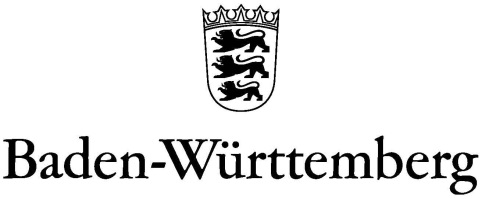 STAATLICHES SCHULAMT MANNHEIMMeldung von Lehrkräften für die Lehrkräftereserve im Schuljahr2024/2025
Rückmeldung nur auf diesem Formular in digitaler Form bei Nichtzustimmung der Lehrkraft
an den ÖPR und die/den zuständige/n Sprengelschulrätin/Sprengelschulrat. 
Das unterschriebene Original verbleibt an der Stammschule der Lehrkraft.#StundenGrund#StundenGrund1324 nicht schwanger nicht in Rekonvaleszenz  keine Altersteilzeit im Blockmodell nicht langzeiterkrankt keine Weiterführung einer Klasse nicht schwerbehindert oder 
gleichgestellt keine in der Probezeit 
befindliche LehrkraftBemerkungen:      